Istituto Comprensivo di Barzanò 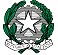 SEDE: Via Leonardo da Vinci, 22 – 23891 Barzanò (Lecco)C.F. 85001820134-  Cod. Min. LCIC80800X Tel. 039.955044 / 039.9272537 - Fax 039.9287473                                                                               e-mail: lcic80800x@istruzione.it  - sito web : www.icsbarzano.gov.it 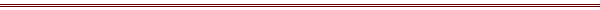 Circolare n. 68					Barzanò, 14/01/2019Ai Docenti dell’Istituto  	All’AlboOGGETTO: Elaborazione del Curricolo Verticale per Competenze Si comunica che l’incontro per l’elaborazione del Curricolo Verticale, rimandato in precedenza, è stato fissato per mercoledì 06/02/2019 dalle ore 16.45 alle ore 18.45 presso la Scuola Secondaria.Le attività, gestite dalle docenti Funzione Strumentale Valutazione e dai componenti della Commissione Curricolo, si articoleranno nel modo seguente:ore 16.45 – completamento e revisione delle diverse parti del curricolo;ore 17.45 – confronto in verticale e inizio redazione del documento in continuità.Distinti saluti									Il dirigente scolastico								          Dott.ssa Roberta Rizzini